Constitution and Citizenship Day and Banned Books Week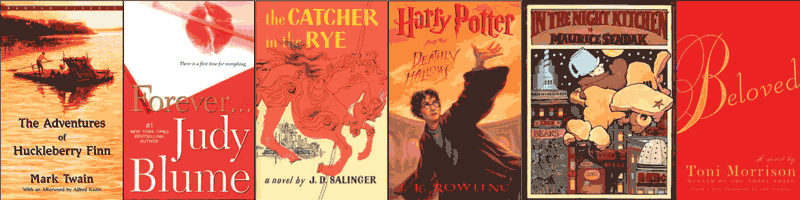  Burn the Books: The Fight for Free ExpressionTues., Sept. 23, 2014, 7 p.m., 1310 & 1311, Learning Commons, Perry LibraryPresented byOld Dominion University, the College of Arts and Letters, & the University Libraries Reception at 6:30 p.m. in front of the Learning Commons"Censorship is telling a man he can't have a steak just because a baby can't chew it." – Mark TwainHundreds of books are challenged in public schools and libraries each year. Who can challenge a book? How does a book’s popularity affect challenges? Where does intellectual freedom end and censorship begin?  What does the First Amendment’s free expression clause really mean?Keynote Speaker:  Alicia Defonzo, Instructor, English DepartmentPanel Discussion:  Associate Professor KaaVonia Hinton- Johnson, Department of Teaching and Learning in Education; Assistant Professor Elizabeth Groeneveld, Department of Women’s Studies; Assistant Professor Shenita Brazelton, Department of Political Science and Geography, and Ms. Lucinda Rush, Education Reference Services Librarian.  Moderator: Elizabeth Esinhart, Director, Interdisciplinary Studies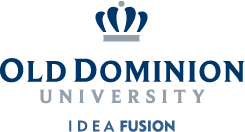 